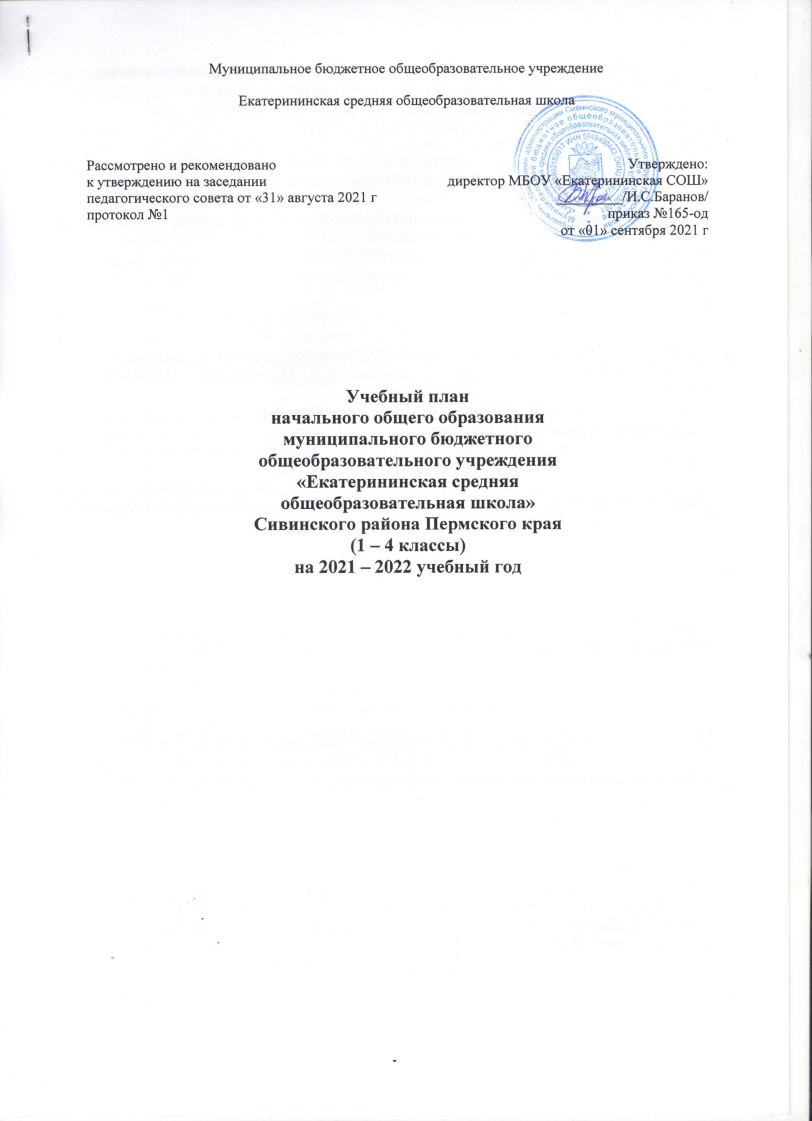 Пояснительная записка к учебному плану начального общего образования муниципального бюджетного общеобразовательного учреждения «Екатерининская средняя общеобразовательная школа» на 2021-2022 учебный год      Учебный план муниципального бюджетного общеобразовательного учреждения «Екатерининская средняя общеобразовательная школа» является нормативным документом, устанавливающим на основе Закона об образовании распределение содержания образовательной программы по учебным курсам, по дисциплинам и годам обучения, и определяет общие цели образования, перечень учебных предметов, состав блоков учебного плана, предельно допустимые объемы учебной нагрузки.      Цель учебного плана МБОУ «Екатерининская СОШ» - обеспечить стабильное функционирование внутришкольной системы образования в соответствии с ее целями и задачами, структурой и ориентацией на Программу развития школы.       Учебный план на 2021 – 2022 учебный год сформирован в соответствии с нормативными документами, с учетом основной образовательной программы начального  и основного общего образования, обеспечивающей достижение обучающимися результатов освоения основных общеобразовательных программ, установленных федеральными государственными образовательными стандартами.При составлении учебного плана общеобразовательное учреждение руководствовалось следующими нормативными документами:1.	Федеральный Закон от 29.12.2012 г. № 273-ФЗ  «Об образовании в Российской Федерации» (с изменениями от 19 марта 2019)2.	Приказ Минобрнауки России № 373 от 06.10.2009 «Об утверждении и введении в действие Федерального государственного образовательного стандарта начального общего образования» (с изменениями приказ Минобрнауки России от 31 декабря 2015г. № 1576) .3.	Приказ Минобрнауки России от 19 декабря 2014 г. № 1598 «Об утверждении федерального государственного образовательного стандарта начального общего образования обучающихся с ограниченными возможностями здоровья».4.	Приказ Минобрнауки России от 30.08.2013 № 1015 «Об утверждении Порядка организации и осуществления образовательной деятельности по основным общеобразовательным программам - образовательным программам начального общего, основного общего и среднего общего образования (в редакции от 10.06.2019).5.	Письмо Минобрнауки России от 18.08.2017 № 09-1672 «О направлении Методических рекомендаций по уточнению понятия и содержания внеурочной деятельности в рамках реализации основных общеобразовательных программ, в том числе в части проектной деятельности».6.	 Распоряжение Правительства Российской Федерации от 28 января 2012 года «О введении с 2012 года во всех субъектах Российской Федерации комплексного курса для общеобразовательных учреждений «Основы религиозных культур и светской этики».7.	Письмо Минобрнауки России от 25.05.2015 № 08-761 «Об изучении предметных областей Основы религиозных культур и светской этики и Основы духовно-нравственной культуры народов России».8.	Приказ Министерства просвещения Российской Федерации от 20.05.2020 №254 «Об утверждении федерального перечня учебников, допущенных к использованию при реализации имеющих государственную аккредитацию образовательных программ начального общего, основного общего и среднего общего образования организациями, осуществляющими образовательную деятельность» (с изменениями, приказ Минпросвещения России от 23.12.2020 №766);9.	Постановление от 10 июля 2015 г. № 26 «Об утверждении СанПиН 2.4.2.32.86-15 «Санитарно-эпидемиологические требования к условиям организации обучения и воспитания в организациях, осуществляющих образовательную деятельность по адаптированным основным общеобразовательным программам обучающихся с ограниченными возможностями здоровья».10.	Письмо Минобрнауки РФ от 08.10.2010 г. № ИК-1494/19 «О введении третьего часа физической культуры» (вместе с «Методическими рекомендациями о введении третьего часа физической культуры в недельный объем учебной нагрузки обучающихся общеобразовательных учреждений Российской Федерации»).11.	Примерные основные образовательные программы, протокол от 08 апреля 2015г. № 1/15. 12.	Устав образовательного учреждения.13.	Основная образовательная программа начального общего образования.14.         Примерные программы по предметам начального общего, основного общего и среднего общего образования15.       Письмо Минобрнауки РФ от 09.10.2017 г. №ТС-945/108 «О реализации прав граждан на получение образования на родном языке»16.       Письмо Федеральной службы по надзору в сфере образования от 20.06.2018 г. №05-192 17.       Приказ Минпросвещения России от 22.03.2021 №115 «Об утверждении Порядка организации и осуществления образовательной деятельности по основным образовательным программам начального общего, сновного общего, среднего общего образования»;18.           Постановление Главного государственного санитарного врача РФ от 28.09.2020 №28 «Об утверждении санитарных правил СП 2.4.3648 – 20 «Санитарно – эпидимиологические требования к организации воспитания и обучения, отдыха и оздоровления детей и молодежи»;19.           Постановление Главного государственного  санитарного врача РФ от 28.01.2021 №2 «Об утверждении санитарных правил и норм СанПиН 1.2.3685 – 21 «Гигиенические нормативы и требования к обеспечению безопасности и (или) безвредности для человека факторов среды обитания»;20.           Приказ Минобрнауки России от 09.06.2016 №699 «Об утверждении перечня организации, осуществляющих выпуск учебных пособий, которые допускаются к использованию при реализации имеющих государственную аккредитацию образовательных программ начального общего, основного общего и среднего общего образования».            Основными целями общеобразовательного учреждения являются формирование общей культуры личности обучающихся на основе усвоения обязательного минимума содержания общеобразовательных программ, их адаптация к жизни в обществе, создание основы для осознанного выбора и последующего освоения профессиональных образовательных программ, воспитание гражданственности, трудолюбия, уважения к правам и свободам человека, любви к окружающей природе, Родине, семье, формирование здорового образа жизни.                Общеобразовательное учреждение осуществляет обучение и воспитание в интересах личности, общества, государства, обеспечивает охрану здоровья и создание благоприятных условий для разностороннего развития личности, в том числе возможности удовлетворения потребности обучающегося в самообразовании и получении дополнительного образования.                Общеобразовательное учреждение несет в установленном законодательством Российской Федерации порядке ответственность за качество образования и его соответствие государственным образовательным стандартам, за адекватность применяемых форм, методов и средств организации образовательного процесса возрастным психофизиологическим особенностям, склонностям, способностям, интересам обучающихся, требованиям охраны их жизни и здоровья.         Образовательный процесс проводится во время учебного года. Учебный год начинается 1 сентября 2021 года.        Обучение осуществляется в одну смены.  Начало занятий не ранее 08 часов 00 минут.        Учебный план МБОУ «Екатерининская СОШ» на 2021 – 2022 учебный год обеспечивает выполнение постановления Главного государственного санитарного врача РФ от 28.09.2020 №28 «Об утверждении санитарных правил СП 2.4.3648 – 20 «Санитарно – эпидимиологические требования к организации воспитания и обучения, отдыха и оздоровления детей и молодежи», федеральным государственным образовательным стандартом начального  общего образования, утвержденным приказом Министерства образования и науки Российской Федерации от 06.10.2009 года №373.           Продолжительность учебного года составляет 33 учебные недели для 1 класса и 34 учебные недели для 2 – 4 классов. Недельная нагрузка соответствует санитарным правилам: 21 час в 1 классе, 23 часа во 2 -4 классах. Образовательная недельная нагрузка равномерно распределена в течение учебной недели, объем максимально допустимой нагрузки в течение дня составляет:-для обучающихся 1 класса – не превышает 4 уроков и 1 раз в неделю 5 часов за счет 3-го часа физкультуры;-для обучающихся 2-4 классов – 5 уроков и 1 раз в неделю 6 уроков за счет 3 – го часа физкультуры.       В первом классе используется «ступенчатый» режим обучения в первом полугодии ( в сентябре – октябре по три урока в день по 35 минут каждый, в ноябре – декабре – по 4 урока по 35 минут каждый, январь – май не более 4 урок  и 1 раз в неделю 5 уроков по 40 минут каждый). Обучение в первом классе  в соответствии с СанПиН 1.2.3685 – 21 «Гигиенические нормативы и  требования к обеспечению безопасности и (или) безвредности для человека факторов обитания» от 28.01.2021 г. и в соответствии с санитарными правилами СП 2.4.3648 – 20 «Санитарно – эпидемиологические требования к организациям воспитания и обучения, отдыха и оздоровления детей и молодежи» от28.09.2020 г. организуется только в первую смену при пятидневной неделе с максимально допустимой недельной нагрузкой в 21 час и дополнительными недельными каникулами в середине третьей четверти при традиционном режиме обучения. Продолжительность урок в 2 – 4 классах составляет не более 45 минут. Продолжительность перемен между уроками составляет от 10 до 20 минут.       Учебный год делится на четверти, по итогам которых выставляются отметки за текущее освоение образовательных программ.      Количество часов, отведенных на освоение обучающимися учебного плана общеобразовательного учреждения, состоящего из обязательной части и части, формируемой участниками образовательных отношений, не превышает величину недельной образовательной нагрузки, предусмотренную Федеральным базисным учебным планом, представленным в Примерной основной образовательной программе, одобренной решением федерального учебно – методического объединения по общему образованию (протокол от 8 апреля 2015 года №1/15), согласно которой количество учебных занятий на уровне начального общего образования за 4 учебных года не может составлять менее 2904 часов и более 3345 часов.          Максимальная аудиторная нагрузка обучающихся соответствует нормативным требованиям СанПин  1.2.3685 – 21 «Гигиенические нормативы и  требования к обеспечению безопасности и (или) безвредности для человека факторов обитания» от 28.01.2021 г.  и в соответствии с санитарными правилами СП 2.4.3648 – 20 «Санитарно – эпидемиологические требования к организациям воспитания и обучения, отдыха и оздоровления детей и молодежи» от 28.09.2020 г. и составляет:       Объем домашних заданий (по всем предметам) определяется таким образом, чтобы затраты времени на его выполнение не превышали (в астрономических часах): во 2-3 классах – 1,5 ч., в 4 классе – 2 ч.      Изучение учебных предметов организуется с использованием учебников, входящих в федеральный перечень учебников, утвержденный приказом Министерства просвещения Российской Федерации от 28.12.2018 г. №345 «О федеральном перечне учебников, рекомендуемых к использованию при реализации имеющих государственную аккредитацию образовательных программ начального общего, основного общего и среднего общего образования» с изменениями от 20.05.2020 №754, от 23.12.2020 №766.     В 2021 – 2022 учебном году образовательное учреждение в 1-4 классах реализует учебный план вариант 1, согласно Примерной основной образовательной программе начального общего образования, одобренной решением федерального учебно – методического объединения по общему образованию (протокол от 8 апреля 2015 г. №15).      Учебный план начального звена предполагает четырехлетний цикл начального обучения на основе системы учебников «Школа России». При обучении иностранному языку (английскому) во 2 – 4 классах реализуется программа «Английский язык: 2 – 4 классы» Автор: Вербицкая. Согласно СанПин  1.2.3685 – 21 «Гигиенические нормативы и  требования к обеспечению безопасности и (или) безвредности для человека факторов обитания» от 28.01.2021 г.  и в соответствии с санитарными правилами СП 2.4.3648 – 20 «Санитарно – эпидемиологические требования к организациям воспитания и обучения, отдыха и оздоровления детей и молодежи» от 28.09.2020 г. в 1 – 4 классах проводится 3 урока физической культуры в неделю, предусмотренные в объеме допустимой недельной нагрузки.      Реализация учебного плана на начальном уровне общего образования направлена на формирование базовых основ и фундамента всего последующего обучения , в том числе:- учебной деятельности, как системы учебных и познавательных мотивов, умения принимать, сохранять, реализовывать учебные цели, умения планировать, контролировать и оценивать учебные и их результат;- универсальных учебных действий;- познавательной мотивации и интересов обучающихся, их готовности и способности к сотрудничеству и совместной деятельности ученика с учителем и одноклассниками, основы нравственного поведения, определяющего отношения личности с обществом и окружающими людьми.       Базисный учебный план состоит из двух частей – обязательной части и части, формируемой участниками образовательного процесса, включая внеурочную деятельность.       Обязательная часть базисного учебного плана определяет состав учебных предметов обязательных предметных областей, реализующих основную образовательную программу начального общего образования, и учебное время, отводимое на их изучение. Образовательные области представлены предметами:«Русский язык и литературное чтение» - русский язык, литературное чтение,«Родной язык и родная литература» - родной русский язык, литературное чтение на русском языке,«Иностранный язык» - иностранный язык (английский),«Математика и информатика» - математика, «Обществознание и естествознание» - окружающий мир, «Искусство» - музыка и изобразительное искусство,«Технология» - технология,«Физическая культура» - физическая литература, «Основы религиозных культур и светской этики» - основы православной культуры.     Обязательная часть учебного плана отражает содержание образования, которое обеспечивает решение важнейших целей современного начального образования:- формирование гражданской идентичности обучающихся;- их приобщение к общекультурным и национальным ценностям, информационным технологиям;- готовность к продолжению образования на последующих уровнях основного общего образования;- формирование здорового образа жизни, элементарных правил поведения в экстремальных ситуациях;- личностное развитие обучающегося в соответствии с его индивидуальностью.     Изучение «Русского языка» в начальной школе направлено на развитие речи, мышления, воображения школьников, способности выбирать средства языка в соответствии с условиями общения, на воспитание позитивного эмоционально – ценностного отношения к русскому языку, пробуждение познавательного интереса к слову, стремления совершенствовать свою речь. Формируются первоначальные знания о лексике, фонетике, грамматике русского языка. Младшие школьники овладевают умениями правильно писать и читать, участвовать в диалоге, составлять несложные монологические высказывания и письменные тексты – описания и повествования небольшого объема, овладевают основами делового письма (написание записки, адреса, письма)      При изучении предмета «Литературное чтение» в начальной школе ориентировано на формирование и совершенствование всех видов речевой деятельности младшего школьника (слушание, чтение, говорение, письмо, различные виды пересказа), на знакомство с богатым миром отечественной и зарубежной детской литературы, на развитие нравственных и эстетических чувств школьника, способного к творческой деятельности.        «Иностранный язык»  в начальной школе изучается со 2 – го класса. Он формирует элементарные коммуникативные умения в говорении, аудировании, чтении и письме: развивает речевые способности, внимание, мышление, память и воображение младшего школьника; способствует мотивации к дальнейшему овладению иностранным языком. Допускается деление классов на группы.        Изучение «Математики» направлено на формирование первоначальных представлений о математике как части общечеловеческой культуры, на развитие образного и логического мышления, воображения, математической речи, формирование предметных умений и навыков, необходимых для успешного решения учебных и практических задач и продолжения образования.         Изучение предмета «Окружающий мир» направлено на воспитание любви и уважения к природе, своему селу, своей Родине: осмысление личного опыта общения ребенка с природой и людьми; понимание своего места в природе и социуме; приучение детей к  рациональному постижению мира на основе глубокого эмоционально – ценностного отношения к нему. Особое внимание должно быть уделено формированию у младших школьников здорового образа жизни, элементарных знаний о поведении в экстремальных ситуациях, т.е. основам безопасности жизнедеятельности.       Изучение предметов «Изобразительное искусство» и «Музыка» направлено на развитие способности к эмоционально – ценностному восприятию произведений изобразительного искусства и музыкального искусства, выражению в творческих работах своего отношения к окружающему миру.      Учебный предмет «Технология» формирует практико – ориентированную направленность содержания обучения, которая позволяет реализовывать практическое применение знаний, полученных при изучении других учебных предметов (математика, окружающий мир, изобразительное искусство, русский язык, литературное чтение), в интеллектуально – практической деятельности; это в свою очередь, создает условия для развития инициативности, изобретательности, гибкости, вариативности мышления у школьников. В 3 – 4 классах в курс «Технология» включен модуль по информатике и ИКТ.      Занятия по физической культуре направлены на укрепление здоровья, содействие гармоничному развитию и всесторонней физической подготовленности ученика. При организации, планировании и проведении третьего часа физкультуры в полной мере используются школьные спортивные сооружения и спортивные площадки, зона рекреации, а также спортивные площадки и залы учреждений дополнительного образования, находящихся в муниципальной собственности (письмо Министерства спорта и туризма Российской Федерации от 07.09.2010 г. № ИК – 1374/19 и письмо министерства спорта и туризма Российской Федерации от 13.09.2010 г № ЮН – 02 – 09/4912). При разработке содержания третьего час учебного предмета «Физическая культура» учитываются состояние здоровья учащихся и деление их в зависимости от состояния здоровья на три группы: основную, подготовительную, специальную медицинскую (письмо Министерства образования и науки Российской Федерации от 31.10.2003 г. №13- 51 – 263/123 «Об оценивании и аттестации учащихся, отнесенных по состоянию здоровья к специальной медицинской группе для занятий физической культурой»).        В учебный план 4 класса включен курс «Основы религиозной культуры и светской этики» (далее – ОРКСЭ) по одному часу в неделю (всего 34 часа). Целью комплексного курса ОРКСЭ является формирование у обучающихся мотивации к осознанному нравственному поведению, основанному на знании и уважении культурных и религиозных традиций многонационального народа России, а также к диалогу с представителями других культур и мировоззрений.         Выбор модуля, изучаемого в рамках курса ОРКСЭ, осуществляется родителями (законными представителями) учащихся. Выбор фиксируется протоколом родительского собрания и письменного заявления родителей. На основании произведенного выбора формируются группы учащихся. Решение о количестве учебных групп принимается с учетом имеющихся условий и ресурсов в МБОУ 2Екатерининская СОШ».        Часть, формируемая участниками образовательных отношений, обеспечивает реализацию индивидуальных потребностей обучающихся.       Обучающиеся с ограниченными возможностями здоровья осваивают стандарт начального общего образования в зависимости от уровня психофизического развития по адаптированным программам. В МБОУ «Екатерининская СОШ» обучается 7 обучающихся с ОВЗ: 1 класс – 3 человека (ЗПР), во 2 классе – 1 человек (ТНР), в 3 классе – 2 человека (ЗПР), 1 человек (ТНР). Для них разрабатывается учебный план в соответствии с федеральными нормативными актами, равноценный по объему нагрузки, составу и структуре обязательных учебных предметов по годам обучения. Внеурочная деятельность формируется из часов, необходимых для обеспечения индивидуальных потребностей обучающихся с ОВЗ и в сумме составляет 10 часов в неделю на каждый класс, из которых не менее 5 часов предусматривается на реализацию обязательных занятий коррекционной направленности, остальные  - на развивающую область с учетом возрастных особенностей учащихся и их физиологических потребностей. Занятия коррекционно – развивающей области являются обязательными для данной категории учащихся. Они проводятся во вторую половину дня после перерыва (30 минут). Коррекционно – развивающие занятия строятся на основе предметно – практической деятельности, осуществляются учителем, педагогом психологом, логопедом через систему специальных упражнений и адаптационно – компенсаторных технологий, включают большое количество игровых и занимательных моментов. Коррекционная работа проводится в виде индивидуальных занятий; продолжительность занятий и перемен, чередование занятий определяются педагогами исходя из психофизических особенностей и возможностей, эмоционального состояния ребенка.        Формы промежуточной аттестации     Промежуточная аттестация – это установление уровня достижения результатов освоения учебных предметов, курсов, дисциплин, предусмотренных образовательной программой.    Основной задачей промежуточной аттестации является установление соответствия знаний учеников требованиям государственных образовательных программ, глубины и прочности полученных знаний, их практическому применению.      Промежуточная аттестация проводится в 1 – 4 классах в конце учебного года без прекращения образовательного процесса в соответствии с Положением о формах, периодичности и порядке текущего контроля успеваемости и промежуточной аттестации обучающихся и решением Педагогического совета школы с выбором форм проведения промежуточной аттестации.     Промежуточная аттестация может проводиться в следующих формах: итоговая контрольная работа, комплексная итоговая работа, итоговый тест, контроль техники чтения, защита рефератов и творческих работ, защита проектов, сдача нормативов по физической культуре.       Промежуточная аттестация проводится в период:1 – 4 классы -04.05.2022 – 26.05.2022 г.Промежуточная аттестация обучающихся общеобразовательных классов в 2021 – 2022 учебном годуУчебный план начального общего образования МБОУ «Екатерининская СОШ» на 2021 – 2022 учебный годУменьшение количества часов учебного плана в связи с объединением классов в 2021 – 2022 учебном годуСерьгино1 и 3 классы объединены в класс – комплект, 2 и 4 классы также объединены в класс – комплект. Объединены уроки английского языка в 3 и 4 классах, объединены уроки физкультуры в 1 и 2, в 3 и 4. Таким образом, происходит уменьшение часов учебного плана на 45 и составляет 46 часов.Классы1234Максимальная нагрузка по 5-ти дневной рабочей неделе, часов21232323Класс Учебный предметФорма промежуточной аттестацииПериодичность проведения промежуточной аттестации1Русский языкКонтрольное списывание1 раз в год. В конце учебного года1Литературное чтениеВыразительное чтение, контроль техники чтения1 раз в год. В конце учебного года1Родной (русский) язык1 раз в год. В конце учебного года1Литературное чтение на родном (русском) языке1 раз в год. В конце учебного года1МатематикаИтоговая контрольная работа1 раз в год. В конце учебного года1Окружающий мирИтоговый тест1 раз в год. В конце учебного года1МузыкаТворческая работа1 раз в год. В конце учебного года1ИЗОТворческая работа1 раз в год. В конце учебного года1ТехнологияТворческий проект1 раз в год. В конце учебного года1Физическая культураКонтроль двигательных навыков1 раз в год. В конце учебного года2Русский языкКонтрольный диктант1 раз в год. В конце учебного года2Литературное чтениеКонтроль техники чтения, итоговый тест1 раз в год. В конце учебного года2Родной (русский) языкСреднеарифметическая оценка по результатам текущего контроля1 раз в год. В конце учебного года2Литературное чтение на родном (русском) языкеСреднеарифметическая оценка по результатам текущего контроля1 раз в год. В конце учебного года2Иностранный языкКонтрольная работа1 раз в год. В конце учебного года2МатематикаКонтрольная работа1 раз в год. В конце учебного года2Окружающий мирИтоговый тест1 раз в год. В конце учебного года2МузыкаТворческая работа1 раз в год. В конце учебного года2ИЗОТворческая работа1 раз в год. В конце учебного года2ТехнологияТворческий проект1 раз в год. В конце учебного года2Физкультура Контроль двигательных навыков1 раз в год. В конце учебного года3Русский языкКонтрольный диктант с грамматическим заданием1 раз в год. В конце учебного года3Литературное чтениеИтоговый тест, контроль техники чтения1 раз в год. В конце учебного года3Родной (русский) языкСреднеарифметическая оценка по результатам текущего контроля1 раз в год. В конце учебного года3Литературное чтение на родном (русском) языкеСреднеарифметическая оценка по результатам текущего контроля1 раз в год. В конце учебного года3Математика Контрольная работа1 раз в год. В конце учебного года3Окружающий мирИтоговый тест1 раз в год. В конце учебного года3Музыка Творческая работа1 раз в год. В конце учебного года3ИЗОТворческая работа1 раз в год. В конце учебного года3Технология Творческая работа1 раз в год. В конце учебного года3Физкультура Контроль двигательных навыков1 раз в год. В конце учебного года3Иностранный языкКонтрольная работа1 раз в год. В конце учебного года4Русский языкКонтрольный диктант с грамматическим заданием1 раз в год. В конце учебного года4Литературное чтениеИтоговый тест, контроль техники чтения1 раз в год. В конце учебного года4Родной (русский) языкСреднеарифметическая оценка по результатам текущего контроля1 раз в год. В конце учебного года4Литературное чтение на родном (русском) языкеСреднеарифметическая оценка по результатам текущего контроля1 раз в год. В конце учебного года4Иностранный языкКонтрольная работа1 раз в год. В конце учебного года4Математика Контрольная работа1 раз в год. В конце учебного года4Окружающий мирИтоговый тест1 раз в год. В конце учебного года4Музыка Творческая работа1 раз в год. В конце учебного года4ИЗОТворческая работа1 раз в год. В конце учебного года4Технология Творческая работа1 раз в год. В конце учебного года4Физкультура Контроль двигательных навыков1 раз в год. В конце учебного годаПредметные областиУчебные предметыклассыклассыклассыклассывсегоПредметные областиУчебные предметы1234всегоОбязательная  частьКоличество часовКоличество часовКоличество часовКоличество часовРусский язык и литератураРусский язык444416Русский язык и литератураЛитературное чтение444315Родной язык и родная литератураРодной (русский) язык0,50,50,50,52Родной язык и родная литератураРодная (русская) литература0,50,50,50,52Иностранный языкАнглийский  язык2226Математика Математика 444416Обществознание и естествознаниеОкружающий мир22228Искусство Музыка11114ИскусствоИЗО11114ТехнологияТехнология  11114Основы религиозных культур и светской этикиОсновы православной культуры11Физическая культураФизическая культура333312Всего:Всего:2123232390Часть, формируемая участниками образовательных отношенийЧасть, формируемая участниками образовательных отношенийЧасть, формируемая участниками образовательных отношенийЧасть, формируемая участниками образовательных отношенийЧасть, формируемая участниками образовательных отношенийЧасть, формируемая участниками образовательных отношенийЧасть, формируемая участниками образовательных отношенийитого2123232391Количество недель33343434Итого годовых часов 6937827827823073